30.04.2020 № 837О внесении изменения в постановление администрации города Чебоксары от 21.04.2020 № 802 В соответствии с Федеральным законом от 21.12.1994 № 68-ФЗ «О защите населения и территорий от чрезвычайных ситуаций природного и техногенного характера», Федеральным законом от 12.02.1998 № 28-ФЗ «О гражданской обороне», Федеральным законом от 30.03.1999 № 52-ФЗ «О санитарно-эпидемиологическом благополучии населения», Федеральным законом от 06.10.2003 № 131-ФЗ «Об общих принципах организации местного самоуправления в Российской Федерации», постановлением Правительства Российской Федерации от 30.12.2003 № 794 «О единой государственной системе предупреждения и ликвидации чрезвычайных ситуаций», распоряжением Правительства Российской Федерации от 12.04.2020 № 975-р «О перечне должностных лиц органов управления и сил единой государственной системы предупреждения и ликвидации чрезвычайных ситуаций, включая должностных лиц органов исполнительной власти субъектов Российской Федерации, имеющих право составлять протоколы об административных правонарушениях, предусмотренных статьей 20.6.1 Кодекса Российской Федерации об административных правонарушениях», в целях предупреждения возникновения чрезвычайных ситуаций на территории муниципального образования города Чебоксары администрация города Чебоксары п о с т а н о в л я е т:Внести изменение в постановление администрации города Чебоксары от 21.04.2020 № 802 «О комиссии по выявлению фактов невыполнения правил поведения при введении режима повышенной готовности на территории муниципального образования города Чебоксары», изложив приложение № 2 в редакции согласно приложению к настоящему постановлению. 2. Управлению информации, общественных связей и молодежной политики администрации города Чебоксары опубликовать настоящее постановление в средствах массовой информации.3. Настоящее постановление вступает в силу со дня его официального опубликования.4. Контроль за выполнением настоящего постановления возложить на заместителя главы администрации города Чебоксары по вопросам ЖКХ     В.И. Филиппова.Глава администрации города Чебоксары 				        А.О. ЛадыковПриложение к постановлению администрациигорода Чебоксарыот 30.04.2020 № 837Приложение № 2УТВЕРЖДЕНпостановлением администрациигорода Чебоксарыот 21.04.2020 № 802Составкомиссии по выявлению фактов невыполнения правил поведения при введении режима повышенной готовности на территории муниципального образования города Чебоксары________________________________Чăваш РеспубликиШупашкар хулаадминистрацийěЙЫШĂНУ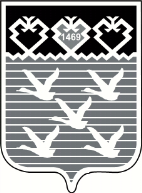 Чувашская РеспубликаАдминистрациягорода ЧебоксарыПОСТАНОВЛЕНИЕ№ п/пФИОДолжность1Филиппов Владимир ИвановичЗаместитель главы администрации города Чебоксары по вопросам ЖКХ - начальник управления ЖКХ, энергетики, транспорта и связи, председатель комиссии;2Акимов Владимир ИвановичНачальник отдела ЖКХ и благоустройства администрации Московского района города Чебоксары, заместитель председателя комиссии;3Александров Сергей Владимирович Ведущий специалист отдела организации парковочных мест МКУ «Земельное управление» города Чебоксары, заместитель председателя комиссии;4Алексеев Дионисий Витальевич Ведущий специалист-эксперт отдела предпринимательства и защиты прав потребителей Управления по развитию потребительского рынка и предпринимательства администрации города Чебоксары, заместитель председателя комиссии;5Анисимов Дмитрий ВалентиновичВедущий специалист - инженер-эколог сектора экологии МБУ «Управление экологии города Чебоксары», заместитель председателя комиссии;6Бархатова Татьяна ЕвгеньевнаЗаведующий сектором планирования и анализа закупок муниципального казенного учреждения «Центр организации закупок» города Чебоксары, заместитель председателя комиссии;7Бызова Оксана ЕвгеньевнаВедущий специалист-эксперт сектора торговли администрации Ленинского района города Чебоксары, заместитель председателя комиссии;8Быков Павел АнатольевичГлавный специалист-эксперт отдела жилищно-коммунального хозяйства и благоустройства администрации Ленинского района города Чебоксары, заместитель председателя комиссии;9Вантеева Марина Викторовна Ведущий специалист отдела бухгалтерского учета и информационно – правового обеспечения – юрист МБУ «Управление экологии города Чебоксары», заместитель председателя комиссии;10Волков Александр ВладимировичВедущий специалист-эксперт сектора информатизации администрации Ленинского района города Чебоксары, заместитель председателя комиссии;11Гайнуллин Марат МансуровичГлавный специалист-эксперт отдела ЖКХ и благоустройства администрации Московского района города Чебоксары, заместитель председателя комиссии;12Герасимова Наталия АлександровнаГлавный специалист – эксперт отдела юридического, информационного обеспечения и делопроизводства финансового управления администрации города Чебоксары, заместитель председателя комиссии;13Гордеев Дмитрий Васильевич Начальник МБУ «Управление экологии города Чебоксары», заместитель председателя комиссии;14ГромовГеннадий Михайлович Ведущий специалист отдела геодезии МБУ «Управление территориального планирования» города Чебоксары, заместитель председателя комиссии;15Гончарова Ирина НиколаевнаГлавный специалист – эксперт сектора инвестиционных расходов отдела бюджетной и налоговой политики финансового управления администрации города Чебоксары, заместитель председателя комиссии;16Гордеева Надежда АнатольевнаЗаведующий сектором отраслей отдела отраслевого финансирования финансового управления администрации города Чебоксары, заместитель председателя комиссии;17Григорьева Анжелика ЛьвовнаЗаместитель начальника отдела бюджетной и налоговой политики финансового управления администрации города Чебоксары, заместитель председателя комиссии;18ДаниловаЕлена Анатольевна Ведущий специалист-эксперт территориального отдела поселков Альгешево и Южный администрации Калининского района города Чебоксары, заместитель председателя комиссии; 19Дергунова Екатерина ИгоревнаГлавный специалист-эксперт отдела ЖКХ и благоустройства администрации Московского района города Чебоксары, заместитель председателя комиссии;20Емельянов Алексей Аркадьевич Главный специалист - инженер-эколог отдела по организации обращения с ТБО МБУ «Управление экологии города Чебоксары», заместитель председателя комиссии;21Еремеев Виктор Михайлович Главный специалист - инженер эколог сектора по обращению с зелеными насаждениями МБУ «Управление экологии города Чебоксары», заместитель председателя комиссии;22Жаров Александр Петрович Ведущий специалист-эксперт по специальной и мобилизационной работе администрации Московского района города Чебоксары, заместитель председателя комиссии; 23Зарубин Антон ВладиславовичВедущий специалист – эксперт сектора автоматизированных систем финансовых расчетов отдела юридического, информационного обеспечения и делопроизводства финансового управления администрации города Чебоксары, заместитель председателя комиссии;24Захаров Владимир Витальевич Главный специалист отдела организации парковочных мест МКУ «Земельное управление» города Чебоксары, заместитель председателя комиссии;25Захарова Маргарита ГермановнаГлавный специалист отдела централизованных закупок муниципального казенного учреждения «Центр организации закупок» города Чебоксары, заместитель председателя комиссии;26Зубцов Александр ПетровичНачальник штаба по делам ГО и ЧС Московского района МКУ «Управление по делам гражданской обороны и чрезвычайным ситуациям города Чебоксары», заместитель председателя комиссии;27Иванова Лариса ВладиславовнаГлавный специалист-эксперт отдела торговли Управления по развитию потребительского рынка и предпринимательства администрации города Чебоксары, заместитель председателя комиссии;28Иванова Наталья ВладимировнаГлавный специалист - инженер эколог сектора по обращению с зелеными насаждениями МБУ «Управление экологии города Чебоксары», заместитель председателя комиссии;29Ильин Дмитрий ИвановичГлавный специалист-эксперт отдела ЖКХ и благоустройства администрации Московского района города Чебоксары, заместитель председателя комиссии;30Калинина Анна Игоревна Главный специалист - инженер-эколог сектора экологии МБУ «Управление экологии города Чебоксары», заместитель председателя комиссии;31Карсаков Сергей АлександровичГлавный специалист-эксперт отдела ЖКХ и благоустройства администрации Московского района города Чебоксары, заместитель председателя комиссии;32КириковГеоргий Леонидович Водитель 5 категории отдела административно-хозяйственного обеспечения и обслуживания МБУ «Управление территориального планирования» города Чебоксары, заместитель председателя комиссии;33Кириллов Эдуард Петрович Заместитель начальника отдела организации парковочных мест МКУ «Земельное управление города Чебоксары», заместитель председателя комиссии;34Князева Мария Анатольевна Главный специалист-эксперт сектора торговли администрации Московского района города Чебоксары, заместитель председателя комиссии; 35Козлов Алексей ЮрьевичВедущий специалист отдела организации парковочных мест МКУ «Земельное управление» города Чебоксары, заместитель председателя комиссии;36Кондрашова Ирина ВладимировнаГлавный специалист – эксперт отдела инвестиций, промышленности и внешнеэкономических связей Управления по регулированию тарифов, экономики предприятий и инвестиций администрации города Чебоксары, заместитель председателя комиссии;37Константинов Юрий НиколаевичЗаместитель главы администрации Московского района города Чебоксары, заместитель председателя комиссии;38Кочанов Андрей ВладимировичГлавный специалист-эксперт по вопросам трудовых отношений эксперт отдела инвестиций, промышленности и внешнеэкономических связей Управления по регулированию тарифов, экономики предприятий и инвестиций администрации города Чебоксары, заместитель председателя комиссии;39КравченкоЯна АнатольевнаГлавный специалист-эксперт Заволжского территориального управления администрации города Чебоксары, заместитель председателя комиссии;40Краснова Светлана Александровна Главный специалист-эксперт отдела предпринимательства и защите прав потребителей Управления по развитию потребительского рынка и предпринимательства администрации города Чебоксары, заместитель председателя комиссии;41Краснова Татьяна КонстантиноваГлавный специалист – эксперт сектора экономического анализа деятельности предприятий Управления по регулированию тарифов, экономики предприятий и инвестиций администрации города Чебоксары, заместитель председателя комиссии;42Крылов Иван Александрович Ведущий специалист-эксперт отдела торговли Управления по развитию потребительского рынка и предпринимательства администрации города Чебоксары, заместитель председателя комиссии;43Крылова Анна ВладимировнаНачальник отдела определения поставщиков (подрядчиков, исполнителей) муниципального казенного учреждения «Центр организации закупок» города Чебоксары, заместитель председателя комиссии;44Кузьмина Анастасия Эдуардовна Начальник отдела торговли Управления по развитию потребительского рынка и предпринимательства администрации города Чебоксары, заместитель председателя комиссии;45Кузнецова Татьяна ВалерьевнаГлавный специалист отдела централизованных закупок муниципального казенного учреждения «Центр организации закупок» города Чебоксары, заместитель председателя комиссии;46Кутузов Алексей Владиславович Заведующий сектором по обращению с зелеными насаждениями - инженер-эколог МБУ «Управление экологии города Чебоксары», заместитель председателя комиссии;47Лаврентьев Артем Юрьевич заведующий сектором торговли администрации Московского района города Чебоксары, заместитель председателя комиссии;48Лаврентьева Ольга Васильевна Ведущий специалист отдела генерального плана МБУ «Управление территориального планирования» города Чебоксары, заместитель председателя комиссии;49МадебейкинНиколай ЯковлевичНачальник штаба по делам ГО и ЧС Калининского района МКУ «Управление по делам гражданской обороны и чрезвычайным ситуациям города Чебоксары», заместитель председателя комиссии;50Максимова Надежда АнатольевнаГлавный специалист-эксперт отдела экономики, прогнозирования и социально экономического развития администрации города Чебоксары, заместитель председателя комиссии;51Мальцев Вадим ВонифатьевичГлавный специалист-эксперт по физической культуре и спорту отдела по взаимодействию с общественными объединениями и организационной работы администрации Калининского района города Чебоксары, заместитель председателя комиссии;52Маркелова Елизавета АлександровнаГлавный специалист отдела экспертизы и правового обеспечения муниципального казенного учреждения «Центр организации закупок» города Чебоксары, заместитель председателя комиссии;53Матвеева Татьяна ПетровнаВедущий специалист отдела определения поставщиков (подрядчиков, исполнителей) муниципального казенного учреждения «Центр организации закупок» города Чебоксары;54Медведев Александр Иванович Главный специалист-эксперт отдела торговли Управления по развитию потребительского рынка и предпринимательства администрации города Чебоксары, заместитель председателя комиссии;55Михопаркина Елизавета АлександровнаГлавный специалист отдела централизованных закупок муниципального казенного учреждения «Центр организации закупок» города Чебоксары, заместитель председателя комиссии;56Молодцова Яна Дмитриевна Ведущий специалист - инженер-эколог отдела по организации обращения с ТБО МБУ «Управление экологии города Чебоксары», заместитель председателя комиссии;57Мурженяну Олег ГеоргиевичГлавный специалист-эксперт отдела экономики, прогнозирования и социально экономического развития администрации города Чебоксары, заместитель председателя комиссии;58Мухаметшина Марина РамазановнаВедущий специалист - эксперт сектора мониторинга финансирования и ведения реестра муниципальных учреждений финансового управления администрации города Чебоксары, заместитель председателя комиссии;59Наумова Галина ВалерьевнаГлавный специалист – эксперт отдела казначейского исполнения бюджета финансового управления администрации города Чебоксары, заместитель председателя комиссии;60Немысская Елена ЮрьевнаЗаведующий сектором мониторинга финансирования и ведения реестра муниципальных учреждений финансового управления администрации города Чебоксары, заместитель председателя комиссии;61Николаев Алексей ЛьвовичГлавный специалист-эксперт территориального отдела поселков Альгешево и Южный администрации Калининского района города Чебоксары, заместитель председателя комиссии;62Николаев Вадим ВладимировичВедущий специалист-эксперт отдела экономики, прогнозирования и социально экономического развития администрации города Чебоксары, заместитель председателя комиссии;63Павлова Марина Леонидовна Начальник отдела предпринимательства и защиты прав потребителей Управления по развитию потребительского рынка и предпринимательства администрации города Чебоксары, заместитель председателя комиссии;64Петров Станислав Юрьевич Ведущий специалист отдела организации парковочных мест МКУ «Земельное управление» города Чебоксары, заместитель председателя комиссии;65ПетровскийСергей ПетровичГлавный специалист-эксперт по профилактике правонарушений отдела правого обеспечения администрации Калининского района города Чебоксары, заместитель председателя комиссии;66Петрухин Александр Валерьевич Начальник отдела ЖКХ и благоустройства администрации Ленинского района города Чебоксары, заместитель председателя комиссии;67Поликарпов Владимир Алексеевич Ведущий специалист отдела геодезии МБУ «Управление территориального планирования» города Чебоксары, заместитель председателя комиссии;68Портнов Николай Владимирович Ведущий специалист отдела организации парковочных мест МКУ «Земельное управление» города Чебоксары, заместитель председателя комиссии;69Портнова Ксения ВладимировнаГлавный специалист – эксперт сектора финансового контроля в сфере бюджетных правоотношений отдела финансового контроля финансового управления администрации города Чебоксары, заместитель председателя комиссии;70Прокопьев Александр Геннадьевич Заведующий сектором информатизации отдела бухгалтерского учета, финансов и информатизации администрации Ленинского района города Чебоксары, заместитель председателя комиссии;71ПрокопьевНикита АнатольевичГлавный специалист-эксперт сектора торговли отдела ЖКХ и благоустройства и торговли администрации Калининского района города Чебоксары, заместитель председателя комиссии;72СамсоноваМария ФедоровнаВедущий специалист-эксперт Заволжского территориального управления администрации города Чебоксары, заместитель председателя комиссии;73Сандревская Дарья ХамисовнаВедущий специалист – эксперт отдела бухгалтерского учета и отчетности финансового управления администрации города Чебоксары, заместитель председателя комиссии;74Семенова Ольга Геннадьевна Ведущий специалист - инженер-эколог отдела по организации обращения с ТБО МБУ «Управление экологии города Чебоксары», заместитель председателя комиссии;75Семишина Елена МихайловнаВедущий специалист-эксперт по специальной и мобилизационной работе администрации Ленинского района города Чебоксары, заместитель председателя комиссии;76Силюков Леонид Станиславович Начальник отдела по организации обращения с ТБО - инженер-эколог МБУ «Управление экологии города Чебоксары», заместитель председателя комиссии;77Синичкин Руслан АлексеевичГлавный специалист-эксперт сектора по работе с населением по месту жительства администрации Ленинского района города Чебоксары, заместитель председателя комиссии;78Скворцов Сергей ИгнатьевичНачальник отдела административно-хозяйственного обеспечения и обслуживания МБУ «Управление территориального планирования» города Чебоксары, заместитель председателя комиссии;79Смирнова Инна ГеннадьевнаГлавный специалист – эксперт отдела инвестиций, промышленности и внешнеэкономических связей Управления по регулированию тарифов, экономики предприятий и инвестиций администрации города Чебоксары, заместитель председателя комиссии;80Солдатова Елена Алексеевна Заведующий сектором экологии - инженер-эколог МБУ «Управление экологии города Чебоксары», заместитель председателя комиссии;81Солдатова Фасиха ИсхаковнаНачальник Управления по развитию потребительского рынка и предпринимательства администрации города Чебоксары, заместитель председателя комиссии;82Статина Екатерина ВладимировнаГлавный специалист отдела экспертизы и правового обеспечения муниципального казенного учреждения «Центр организации закупок» города Чебоксары, заместитель председателя комиссии;83Степанов Артур АлександровичЗаместитель директора – начальник отдела экспертизы и правового обеспечения муниципального казенного учреждения «Центр организации закупок» города Чебоксары, заместитель председателя комиссии;84Степанова Людмила АлександровнаГлавный специалист отдела определения поставщиков (подрядчиков, исполнителей) муниципального казенного учреждения «Центр организации закупок» города Чебоксары, заместитель председателя комиссии;85СушкановаАнтонина ВикторовнаГлавный специалист-эксперт Заволжского территориального управления администрации города Чебоксары, заместитель председателя комиссии;86Суров Евгений Юрьевич Главный специалист отдела организации парковочных мест МКУ «Земельное управление» города Чебоксары, заместитель председателя комиссии;87Семенов Иван Викентьевич Ведущий специалист отдела исходных данных МБУ «Управление территориального планирования» города Чебоксары, заместитель председателя комиссии;88Стрелков Юрий Анатольевич Главный специалист-эксперт по физкультуре  сектора культурно-массовой работы отдела по связям с общественностью и организационной работы администрации Ленинского района города Чебоксары, заместитель председателя комиссии;89Сугутская Марина ГеннадьевнаЗаведующий сектором бытовых услуг Управления по развитию потребительского рынка и предпринимательства администрации города Чебоксары, заместитель председателя комиссии;90Смирнова Татьяна Петровна главный специалист-эксперт сектора бытовых услуг Управления по развитию потребительского рынка и предпринимательства администрации города Чебоксары, заместитель председателя комиссии;91Тихомиров Сергей Андреевич Ведущий специалист отдела организации парковочных мест МКУ «Земельное управление» города Чебоксары, заместитель председателя комиссии;92Тимофеева Алина ОлеговнаГлавный специалист – эксперт сектора экономического анализа деятельности предприятий Управления по регулированию тарифов, экономики предприятий и инвестиций администрации города Чебоксары, заместитель председателя комиссии;93ТумашковЮрий Александрович Начальник отдела ЖКХ и благоустройства и торговли администрации Калининского района города Чебоксары, заместитель председателя комиссии;94Федотова Наталия ИвановнаГлавный специалист отдела определения поставщиков (подрядчиков, исполнителей) муниципального казенного учреждения «Центр организации закупок» города Чебоксары, заместитель председателя комиссии;95Филиппова Наталия ВячеславовнаЗаведующий сектором торговли администрации Ленинского района города Чебоксары, заместитель председателя комиссии;96Филиппова Яна ЕвгеньевнаВедущий специалист – эксперт отдела инвестиций, промышленности и внешнеэкономических связей Управления по регулированию тарифов, экономики предприятий и инвестиций администрации города Чебоксары, заместитель председателя комиссии;97Чадкова Елена МихайловнаГлавный специалист - эксперт отдела отраслевого финансирования финансового управления администрации города Чебоксары, заместитель председателя комиссии;98ЧекушкинаТатьяна АлександровнаЗаведующий сектором торговли отдела ЖКХ и благоустройства и торговли администрации Калининского района города Чебоксары, заместитель председателя комиссии;99Черемисова Ирина ВладимировнаВедущий специалист-эксперт отдела регулирования тарифов Управления по регулированию тарифов, экономики предприятий и инвестиций администрации города Чебоксары, заместитель председателя комиссии;100ШаймардановРамис Махмутович Главный специалист сектора информационного обеспечения МБУ «Управление территориального планирования» города Чебоксары, заместитель председателя комиссии;101Шигильдеев Павел Александрович Главный специалист отдела организации парковочных мест МКУ «Земельное управление» города Чебоксары, заместитель председателя комиссии;102ЯкимовВиталий ВалериановичНачальник территориального отдела поселков Альгешево и Южный администрации Калининского района города Чебоксары, заместитель председателя комиссии;103Яковлев Григорий МихайловичГлавный специалист-эксперт отдела правового обеспечения администрации Московского района города Чебоксары, заместитель председателя комиссии;104Яковлев Сергей ВладимировичЗаведующий сектором по работе по месту жительства отдела ЖКХ и благоустройства администрации Ленинского района города Чебоксары, секретарь комиссии.